Periodeplan 8G 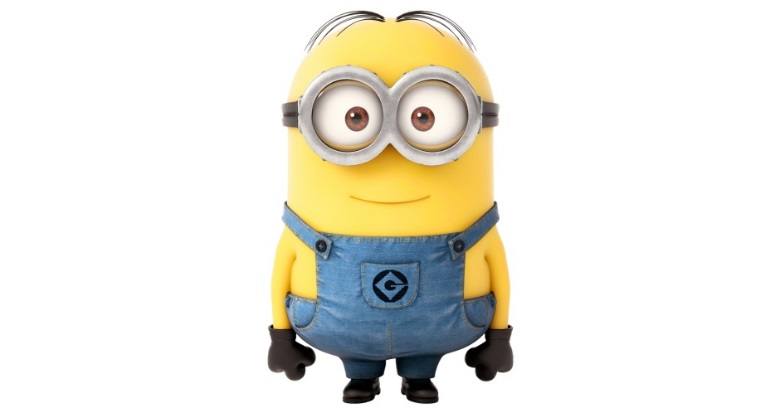 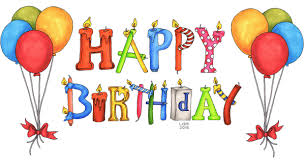 Uke 1-2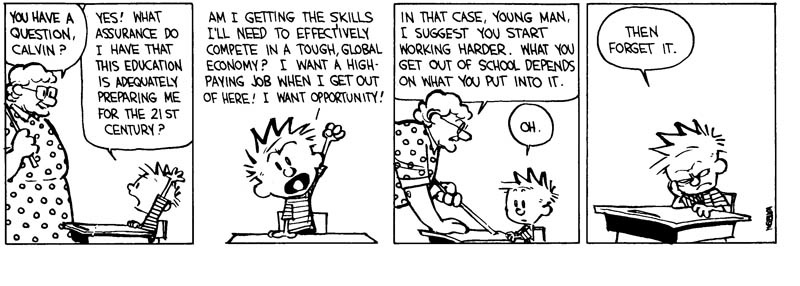 Informasjon: Godt nyttår til alle sammen!UKEMANDAGTIRSDAGONSDAGTORSDAGFREDAGDenne uka:1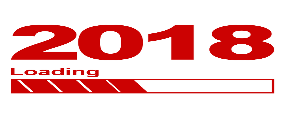 2Lever inn signert hefte med julekarakterer.34Fagdag i norskFagdag i engelskMin egen huskeliste: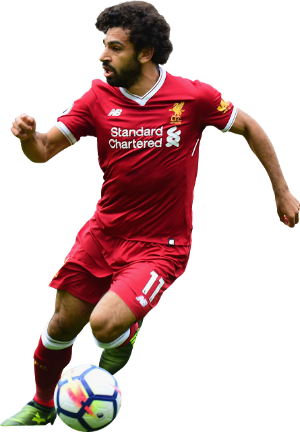 FagLæringsmålPlan for arbeidetNorskKan fortelle om opprinnelsen og historien til norsk språk. 
Kan forklare bakgrunnen for at det er to likestilte norske skriftspråk; bokmål og nynorsk.Se videoen i presentasjonen «Norsk språkhistorie – en kort innføring» i Classroom. Skriv et sammendrag av innholdet i videoen.MatematikkVi fortsetter med potenser og standardform.
Vi kommer også til å starte med prosent i slutten av perioden.Sørg for at du kan:
- Skrive ut en potens, finne verdien av en potens og i tillegg multiplisere og dividere potenser med likt grunntall. 
- Skrive store tall på standardform.Kode matematikk i google classroom: ay1mvyeEngelskKunne bruke statistikk, tabeller, klokka, dato og årstallUttrykke egen mening om emnet «Fashion»Kunne hente informasjon fra tekstEmnet vi jobber med fram til vinterferien er «What’s hot and what’s not» (unit 6)Vi skal skrive en fagartikkel om emnet og avslutter med et moteshow.Lekse til fredag: Les teksten 6B Fashions, Styles and Trends og velg 5 nye ord som du lærer deg. Skriv ned hvilken måte du har øvd på disse ordene på. SamfunnsfagSkal kunne gjøre greie for ideer og krefter som førte til den franske revolusjonen. Innlevering av tegning og tekst om stendersamfunnet i løpet av perioden. Vi begynte på denne oppgaven før jul. Se Google Classroom for oppgave og detaljer. NaturfagVi starter med Universet og dere skal få velge tema innenfor dette og jobbe med dette framover. Vi deler opp undervisningen, slik at vi har en time undervisning og en time jobbing med eget tema.Vi begynner med jorda og månen.
Les s. 118 – 122.Kode naturfag i google classroom: av5ykjKRLEVi starter opp med den tredje abrahamsreligionen, kristendommen. Lekse til mandag i uke 3: Lag et tankekart eller styrkenotat om det du kan fra før om religionen. SpanskLære spørreordLes teksten «¿Puedo hablar con Carla?» side 26-27.  Gjør oppgave G 1 og 2 side 34Gloser til torsdag: cómo, dónde, quién, cuándo, por qué, puedo, a casa de, cuanto tiempo, siempre, un momento, de nada, vale, en casa, en seguidaTysk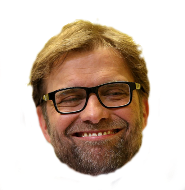 Du skal kunne:Snakke om hverdagenSnakke om timeplan og klasserommetSpørre og si hvor mye klokka erBruke personlig pronomenUke 1: Vi jobber med hverdagslige aktiviteter og klokka.Lekse til torsdag uke 1: les høyt og oversett muntlig tekst 5A som vi har lest i timene. Skriv og lær glosene bakerst i kapittelet.Uke 2: Vi jobber med personlig pronomen, timeplan og klasseromsord .Lekse til onsdag uke 2: gjør oppgaveark om hverdagsaktiviteter og klokka (blir delt ut i timene)FranskDu skal kunne:Fortelle om deg selv og familien dinNavn på noen yrkerTallene fra 20-60Å lage nektende setningerNoen eiendomsordKapittel 4 La famille. 
Uke 1: Lær deg glosene for spørreord som står i boksen «structures» på s. 63. Skriv ned fem setninger der du bruker disse spørreordene. Se gjerne på setningene i exercice 6 for å finne eksempler. Uke 2: Lær deg glosene f.o.m. au café t.om. ne…pas de på s. 72. Til sammen 13 gloser. Gloseprøve torsdag. Skriv også ned to setninger der du bruker noen av disse glosene.Engelsk fordypningLære ord og uttrykk om ekstremsport, aktiviteter og yrker.Kunne lage og skrive et intervju.De neste ukene skal vi lage et intervju.Det er en skriftlig oppgave som du skal levere til vurdering.